PIRKĖJAS				TIEKĖJASPavadinimas ____________________    		Pavadinimas __________________________Įm. kodas_______________________	  	Įm. kodas_____________________________PVM mokėtojo kodas __________________   	PVM mokėtojo kodas___________________Adresas______________________________   	Adresas ______________________________Telefonas, faksas:______________________   	Telefonas, faksas:______________________Sąskaitos Nr.__________________________   	Sąskaitos Nr.__________________________Banko rekvizitai_______________________    	Banko rekvizitai_________________________________________________                               Sutarties 3 priedasPREKIŲ PERDAVIMO–PRIĖMIMO AKTO FORMOSTARPINIS PREKIŲ PERDAVIMO–PRIĖMIMO AKTAS Nr.__________(Pildomas tik tuomet, kai Sutartyje numatytas Tiekėjo sutartinių įsipareigojimų vykdymas dalimis)_______________(įrašoma data)(Sudarymo vieta)Tiekėjas šiuo tarpiniu Prekių perdavimo–priėmimo aktu patvirtina, kad jis pristatė (įrašoma prekių pristatymo data) ir Pirkėjui perduoda dalį šių Prekių: _______________________________________________________________________________________________________________________________________________________________________________,nurodytų Sutartyje. Pirkėjas:  Priima ir patvirtina, kad: visos Prekės pristatytos laiku bei atitinka Sutartyje ir jos prieduose nustatytus reikalavimus; yra pateikti visi reikalingi dokumentai (sertifikatai, naudojimo ir priežiūros instrukcijos, kt.),  jei tokie dokumentai turėjo būti pateikti tarpinio Prekių perdavimo–priėmimo momentu. Laikantis Sutarties nuostatų, buvo pateikti garantiniai pažymėjimai (pasai).  Prekės buvo pristatytos ir kiti Tiekėjo įsipareigojimai įvykdyti praleidus Sutartyje nustatytą terminą: ____________________________________________________________________________________________ Nepriima visų ar dalies Prekių dėl šių perdavimo–priėmimo metu nustatytų Prekių trūkumų/neatitikimų: (jei nepriimama dalis prekių, nurodoma, kurios)________________________________________________________________________________________________________________________________________________________________________________________________________________________________________________________________________________________________________________________________________________________________________________ (jeigu visi trūkumai netelpa šiame akte, jie pateikiami atskirame dokumente (priede), kuris bus laikomas sudedamoji šio akto dalis)Tiekėjas įpareigojamas iki/per _______________________________ darbo dienas pašalinti visus šiame akte ir jo prieduose nurodytus trūkumus/neatitikimus. Tiekėjas įpareigojamas iki/per __________________________________ savo sąskaita ir priemonėmis atsiimti Sutarties reikalavimų neatitinkančias Prekes.Iki šio akto pristatytų ir perduotų Prekių vertė yra ______________________________ Eur su PVM. Šis aktas pasirašytas dviem vienodą teisinę galią turinčiais egzemplioriais po vieną kiekvienai Šaliai. PREKIŲ PERDAVIMO–PRIĖMIMO AKTAS Nr._________________________(įrašoma data)(Sudarymo vieta)Tiekėjas šiuo Prekių perdavimo–priėmimo aktu patvirtina, kad jis pristatė (įrašoma prekių pristatymo data) ir Pirkėjui perduoda šias Prekes: ________________________________________________________________________________________________________________________________________________________________________________________,nurodytas Sutartyje.Pirkėjas:  Priima ir patvirtina, kad: visos Prekės pristatytos laiku bei atitinka Sutartyje ir jos prieduose nustatytus reikalavimus; yra pateikti visi reikalingi dokumentai (sertifikatai, naudojimo ir priežiūros instrukcijos, kt.),  jei tokie dokumentai turėjo būti pateikti tarpinio Prekių perdavimo–priėmimo momentu. Laikantis Sutarties nuostatų, buvo pateikti garantiniai pažymėjimai (pasai).  Prekės buvo pristatytos ir kiti Tiekėjo įsipareigojimai įvykdyti praleidus Sutartyje nustatytą terminą: ____________________________________________________________________________________________ Nepriima visų ar dalies Prekių dėl šių perdavimo–priėmimo metu nustatytų Prekių trūkumų/neatitikimų: (jei nepriimama dalis prekių, nurodoma, kurios)________________________________________________________________________________________________________________________________________________________________________________________________________________________________________________________________________________________________________________________________________________________________________________________________________________________________________________________________________________________________________________________________________________________________________ (jeigu visi trūkumai netelpa šiame akte, jie pateikiami atskirame dokumente (priede), kuris bus laikomas sudedamoji šio akto dalis)Tiekėjas įpareigojamas iki/per _______________________________ darbo dienas pašalinti visus šiame akte ir jo prieduose nurodytus trūkumus/neatitikimus. Tiekėjas įpareigojamas iki/per __________________________________ savo sąskaita ir priemonėmis atsiimti Sutarties reikalavimų neatitinkančias Prekes.Šis aktas pasirašytas dviem vienodą teisinę galią turinčiais egzemplioriais po vieną kiekvienai Šaliai. GALUTINIS PREKIŲ PERDAVIMO–PRIĖMIMO AKTAS Nr._________________________(įrašoma data)(Sudarymo vieta)Tiekėjas šiuo Prekių perdavimo–priėmimo aktu patvirtina, kad jis pristatė (įrašoma prekių pristatymo data) ir Pirkėjui perduoda šias Prekes: ________________________________________________________________________________________________________________________________________________________________________________________, nurodytas Sutartyje.Pirkėjas:  Priima ir patvirtina, kad: visos Prekės pristatytos laiku bei atitinka Sutartyje ir jos prieduose nustatytus reikalavimus; yra pateikti visi reikalingi dokumentai (sertifikatai, naudojimo ir priežiūros instrukcijos, kt.),  jei tokie dokumentai turėjo būti pateikti tarpinio Prekių perdavimo–priėmimo momentu. Laikantis Sutarties nuostatų, buvo pateikti garantiniai pažymėjimai (pasai).  Prekės buvo pristatytos ir kiti Tiekėjo įsipareigojimai įvykdyti praleidus Sutartyje nustatytą terminą: ____________________________________________________________________________________________ Nepriima visų ar dalies Prekių dėl šių perdavimo–priėmimo metu nustatytų Prekių trūkumų/neatitikimų: (jei nepriimama dalis prekių, nurodoma, kurios)____________________________________________________________________________________________________________________________________________________________________________________________________________________________________________________________________________________________________________________________________________________________________________________________________________________________________________________________________________________________________________________________________________________________________________________________________________________________________________________________________ (jeigu visi trūkumai netelpa šiame akte, jie pateikiami atskirame dokumente (priede), kuris bus laikomas sudedamoji šio akto dalis)Tiekėjas įpareigojamas iki/per _______________________________ darbo dienas pašalinti visus šiame akte ir jo prieduose nurodytus trūkumus/neatitikimus. Tiekėjas įpareigojamas iki/per __________________________________ savo sąskaita ir priemonėmis atsiimti Sutarties reikalavimų neatitinkančias Prekes.Šis aktas pasirašytas dviem vienodą teisinę galią turinčiais egzemplioriais po vieną kiekvienai Šaliai. Parengė: Tarptautinių programų valdymo departamentas.Jei turite klausimų, pastabų, pasiūlymų, prašome kreiptis šiais kontaktais:Justas Šakočius, telefonu 8 5 274 87 51 arba elektroniniu paštu j.sakocius@cpva.lt.Pirkimo dokumentų	4 priedasAtkreipiame dėmesį, kad rengiant konkrečią viešojo pirkimo-pardavimo sutartį, Sutarties projekte pasvirusiu šriftu įrašytas tekstas turi būti išbraukiamas arba pasirenkamas Sutarčiai tinkamas įrašas!!!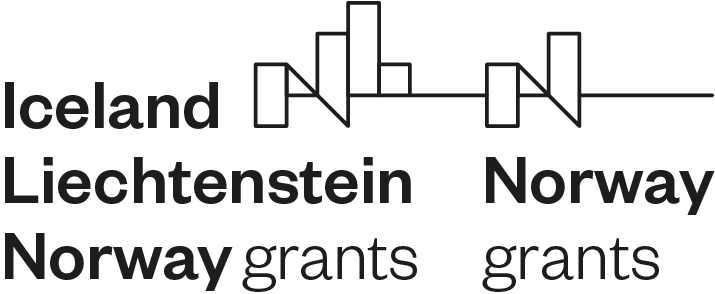 PROJEKTO Nr. (įrašomas konkretaus projekto numeris)PREKIŲ VIEŠOJO PIRKIMO-PARDAVIMO (įrašomas konkretaus pirkimo pavadinimas)        SUTARTIS 20__ m.   __________________ d. Nr. _______________Pirkimo dokumentų	4 priedasAtkreipiame dėmesį, kad rengiant konkrečią viešojo pirkimo-pardavimo sutartį, Sutarties projekte pasvirusiu šriftu įrašytas tekstas turi būti išbraukiamas arba pasirenkamas Sutarčiai tinkamas įrašas!!!PROJEKTO Nr. (įrašomas konkretaus projekto numeris)PREKIŲ VIEŠOJO PIRKIMO-PARDAVIMO (įrašomas konkretaus pirkimo pavadinimas)        SUTARTIS 20__ m.   __________________ d. Nr. _______________________________________ (toliau – Pirkėjas), atstovaujamas (pareigos, vardas, pavardė), veikiančio (-ios) pagal __________________________, ir ________________________ (toliau – Tiekėjas), atstovaujamas (pareigos, vardas, pavardė), veikiančio (-ios) pagal (dokumentas, kurio pagrindu veikia asmuo),(jei tai tiekėjų grupė – atitinkami duomenys apie kiekvieną partnerį)toliau kartu šioje prekių viešojo pirkimo–pardavimo sutartyje vadinami „Šalimis“, o kiekvienas atskirai – „Šalimi“, sudarėme šią prekių viešojo pirkimo–pardavimo sutartį, toliau vadinamą „Sutartimi“, ir susitarėme dėl toliau išvardintų sąlygų.I. SUTARTIES DALYKASSutarties dalykas yra _______________________ (pateikiamas trumpas prekių apibūdinimas, pvz., baldų, kompiuterinės technikos) pirkimas, įskaitant jų pristatymą, taip pat __________________________ (toliau – Prekės arba Prekių tiekimas). Reikalavimai Prekėms yra apibrėžti techninėje specifikacijoje (Sutarties 1 priedas). Perkamų Prekių sąrašas ir jų kiekiai yra nurodyti Sutarties 2.3 papunktyje.Prekių BVPŽ kodas – ____________.Prekių pristatymo vieta –  _____________.Tiekėjo sutartinių įsipareigojimų įvykdymo terminas – _______ dienos/mėnesiai/metai nuo Sutarties sudarymo dienos.Tiekėjo prievolių įvykdymo terminas gali būti pratęstas Pirkėjo ir Tiekėjo rašytiniu susitarimu ne ilgesniam kaip ___ laikotarpiui, jeigu po Sutarties įsigaliojimo: 1) pasikeičia teisinis reglamentavimas ir tai įtakoja Tiekėjo prievolių įvykdymo terminą ir/arba 2) esant išskirtinai nepalankioms gamtinėms sąlygoms ir/arba 3)  Pirkėjo Tiekėjui pateikiami nurodymai turi įtakos Tiekėjo prievolių įvykdymo terminams ir/arba 4) atsiranda uždelsimas, kliūčių ar trukdymų, kurių atsiradimui Tiekėjas neturi įtakos ir už kuriuos jis neatsako ir kurie sukelti ir priskirtini Pirkėjui arba Pirkėjo personalui, arba tretiesiems asmenims ir/arba 5) pakeitimo būtinybė atsirado dėl kitų  aplinkybių, kurių kiekviena Sutarties Šalis, būdama protinga ir apdairi negalėjo numatyti. Šios Sutarties sudarymo diena laikoma diena, kai Sutartį pasirašo abi Šalys ir Tiekėjas Pirkėjui pateikia Sutarties įvykdymo užtikrinimą (jeigu taikoma). Sutartis galioja iki visiško abiejų Šalių sutartinių įsipareigojimo įvykdymo / _________.1.7. papunkčio nuostata, jei pasiūlymas buvo išrinktas pagal kainą:Atsiradus nenumatytoms, nuo Šalių valios nepriklausančioms aplinkybėms (pavyzdžiui, __________), dėl kurių Tiekėjas negali pristatyti Sutarties 2.3 papunktyje nurodyto (-ų) modelio (-ių) Prekės (-ių) ir pateikia tai pagrindžiančius dokumentus, Pirkėjui raštu išreiškus sutikimą, nekeičiant Sutarties 2.3 papunktyje nurodytos Prekės kainos/įkainio, Tiekėjas gali pristatyti kito modelio, Sutarties 1 priede įtvirtintus reikalavimus atitinkančią Prekę. 1.7. papunkčio nuostata, jei pasiūlymas buvo išrinktas pagal kainos ar sąnaudų ir kokybės santykį:1.7. Atsiradus nenumatytoms, nuo Šalių valios nepriklausančioms aplinkybėms (pavyzdžiui, __________), dėl kurių Tiekėjas negali pristatyti Sutarties 2.3 papunktyje nurodyto (-ų) modelio (-ių) Prekės (-ių) ir pateikia tai pagrindžiančius dokumentus, Pirkėjui raštu išreiškus sutikimą, nekeičiant Sutarties 2.3 papunktyje nurodytos Prekės kainos/įkainio, Tiekėjas gali pristatyti kito modelio, Sutarties 1 priede įtvirtintus reikalavimus atitinkančią ir ne blogesnių nei Tiekėjo pasiūlyme nurodytoji techninių charakteristikų Prekę. Tuo atveju, jei vertinant Tiekėjo pasiūlymą pagal kainos ar sąnaudų ir kokybės santykį buvo vertinti tik tam tikri Tiekėjo pasiūlyme nurodyto prekės modelio techniniai parametrai, kito prekės modelio šie techniniai parametrai turi būti ne blogesni nei Tiekėjo pasiūlyme nurodytos prekės charakteristikos, o kiti prekės techniniai parametrai, kurie nebuvo vertinti pagal kainos ar sąnaudų ir kokybės santykį, turi atitikti Sutarties 1 priede įtvirtintus reikalavimus.II. SUTARTIES KAINODAROS TAISYKLĖS IR MOKĖJIMO SĄLYGOS (2.1 – 2.6.3 papunkčiai taikomi, kai yra sudaroma fiksuotos kainos sutartis).Ši Sutartis yra fiksuotos kainos sutartis. Sutarties kaina – _______________________ Eur su PVM. Pradinė Sutarties vertė – ____________ Eur be PVM.Sutarties kainą sudaro:Tuo atveju, kai mokesčius reguliuojančių įstatymų ir jų įgyvendinamųjų teisės aktų nustatyta tvarka Pirkėjas pats turi sumokėti pridėtinės vertės mokestį (toliau – PVM) į valstybės biudžetą už įsigytą pirkimo objektą, į pasiūlymo kainą/sąnaudas įskaitytas PVM sudarant šią Sutartį išskaičiuojamas.Sutarties kaina apima visas Tiekėjo išlaidas, susijusias su Sutartyje numatytų įsipareigojimų vykdymu, įskaitant, bet neapsiribojant, Prekių transportavimo, pakavimo, krovimo, tranzito, muito, tikrinimo, draudimo, pristatytų Prekių surinkimo vietoje ir (arba) paleidimo ir (arba) šių darbų priežiūros išlaidas; aprūpinimo įrankiais, reikalingais pristatytų Prekių surinkimui ir (arba) priežiūrai, išlaidas; naudojimo ir priežiūros instrukcijų, numatytų techninėje specifikacijose (jei taikoma), pateikimo išlaidas; Prekių garantinės priežiūros išlaidas, numatomas Sutartyje nurodytam laikotarpiui; Pirkėjo darbuotojų mokymo, jei tai nustatyta Sutartyje, išlaidas, sąskaitų pateikimo išlaidas). Jokios papildomos Tiekėjo išlaidos nebus apmokamos ar kompensuojamos. Mokėjimai atliekami eurais tokia tvarka: Pirkėjas sumoka Tiekėjui avansą – ______ proc. nuo Sutarties kainos, nurodytos Sutarties 2.2 papunktyje per ______ darbo dienas nuo avansinės sąskaitos faktūros ir tinkamos avanso grąžinimo garantijos gavimo.Tiekėjas kartu su avansinio mokėjimo PVM sąskaita-faktūra turi pateikti avanso grąžinimo garantiją visam avanso dydžiui. Avanso grąžinimo garantija turi būti užtikrinta banko garantija, draudimo bendrovės ar kredito unijos laidavimo raštu, kuriame būtų nurodyta privaloma sąlyga pagal pirmą pareikalavimą (esminės užtikrinimo sąlygos yra – užtikrinimo suma, besąlygiškumas (t. y. Pirkėjui užtenka nurodyti sąlygą (-as), kurią (-as) Tiekėjas pažeidė, bet jis neprivalo pagrįsti reikalavime nurodytos Sutarties sąlygos visiško ar dalinio nevykdymo ar netinkamo vykdymo), Pirkėjo ir Tiekėjo rekvizitai, galiojimo laikas, sutikimas sumokėti užtikrinimo sumą ne ginčo tvarka per nustatytą terminą, užtikrinimas privalo būti tinkamai pasirašytas ir patvirtintas). Tiekėjas banko garantiją, draudimo bendrovės ar kredito unijos laidavimo raštą turi iš anksto suderinti su Pirkėju. Tiekėjui nepateikus reikalavimus atitinkančios garantijos arba laidavimo rašto arba pateikus vėliau negu _____________, avansas nebus išmokamas, tačiau Sutartis lieka galioti ir mokėjimai atliekami Sutarties 2.6.3 papunktyje numatyta tvarka. Sumokėto avanso suma išskaitoma iš mokėjimo sumos.Su Tiekėju už laiku patiektas kokybiškas ir Sutarties reikalavimus atitinkančias Prekes atsiskaitoma per 5 darbo dienas nuo finansinės paramos lėšų gavimo į Pirkėjo sąskaitą, bet ne vėliau kaip per 30 (trisdešimt) dienų / 60 (šešiasdešimt) dienų nuo galutinio Prekių perdavimo–priėmimo akto pasirašymo ir PVM sąskaitos-faktūros pateikimo dienos.(2.1 – 2.6.3 papunkčiai taikomi, kai yra sudaroma fiksuoto įkainio sutartis)Ši Sutartis yra fiksuoto įkainio sutartis. Preliminari/Maksimali Sutarties kaina (visų Sutarties 2.3 papunktyje numatytų preliminarių / maksimalių kiekių ir įkainių sandaugos suma, pridedant pridėtinės vertės mokestį (toliau – PVM)) – _______________________ Eur su PVM. Pirkėjas neįsipareigoja išpirkti viso Prekių kiekio (išskyrus Sutarties 2.3 papunktyje numatytą minimalų Prekių kiekį) ir/arba sumokėti visos Sutarties kainos, numatytos šios Sutarties 2.2 ir 2.3 papunkčiuose bei Tiekėjo pasiūlyme. Pradinė Sutarties vertė – ____________ Eur be PVM.Preliminari/Maksimali Sutarties kaina sudaryta iš šių Prekių kiekių ir jų įkainių:Tuo atveju, kai mokesčius reguliuojančių įstatymų ir jų įgyvendinamųjų teisės aktų nustatyta tvarka Pirkėjas pats turi sumokėti pridėtinės vertės mokestį (toliau – PVM) į valstybės biudžetą už įsigytą pirkimo objektą, į pasiūlymo kainą/sąnaudas įskaitytas PVM sudarant šią Sutartį išskaičiuojamas.Į Sutarties įkainius yra įskaičiuotos visos Prekių įkainio sudedamųjų dalių išlaidos, įskaitant, bet neapsiribojant, Prekių transportavimo, pakavimo, krovimo, tranzito, muito, tikrinimo, draudimo, pristatytų Prekių surinkimo vietoje ir (arba) paleidimo ir (arba) šių darbų priežiūros išlaidas; aprūpinimo įrankiais, reikalingais pristatytų Prekių surinkimui ir (arba) priežiūrai, išlaidas; naudojimo ir priežiūros instrukcijų, numatytų techninėje specifikacijose (jei taikoma), pateikimo išlaidas; Prekių garantinės priežiūros išlaidas, numatomas Sutartyje nurodytam laikotarpiui; Pirkėjo darbuotojų mokymo, jei tai nustatyta Sutartyje, išlaidas, sąskaitų pateikimo išlaidas). Jokios papildomos Tiekėjo išlaidos nebus apmokamos ar kompensuojamos. Mokėjimai atliekami eurais tokia tvarka: Pirkėjas sumoka Tiekėjui avansą – ______ proc. nuo Sutarties kainos, nurodytos Sutarties 2.2 papunktyje per ______ darbo dienas nuo avansinės sąskaitos faktūros ir tinkamos avanso grąžinimo garantijos gavimo.Tiekėjas kartu su avansinio mokėjimo PVM sąskaita-faktūra turi pateikti avanso grąžinimo garantiją visam avanso dydžiui. Avanso grąžinimo garantija turi būti užtikrinta banko garantija, draudimo bendrovės ar kredito unijos laidavimo raštu, kuriame būtų nurodyta privaloma sąlyga pagal pirmą pareikalavimą (esminės užtikrinimo sąlygos yra – užtikrinimo suma, besąlygiškumas (t. y. Pirkėjui užtenka nurodyti sąlygą (-as), kurią (-as) Tiekėjas pažeidė, bet jis neprivalo pagrįsti reikalavime nurodytos sutarties sąlygos visiško ar dalinio nevykdymo ar netinkamo vykdymo), Pirkėjo ir Tiekėjo rekvizitai, galiojimo laikas, sutikimas sumokėti užtikrinimo sumą ne ginčo tvarka per nustatytą terminą, užtikrinimas privalo būti tinkamai pasirašytas ir patvirtintas). Tiekėjas banko garantiją, draudimo bendrovės ar kredito unijos laidavimo raštą turi iš anksto suderinti su Pirkėju. Tiekėjui nepateikus reikalavimus atitinkančios garantijos arba laidavimo rašto arba pateikus vėliau negu _____________, avansas nebus išmokamas, tačiau Sutartis lieka galioti ir mokėjimai atliekami 2.6.3 papunktyje numatyta tvarka. Sumokėto avanso suma išskaitoma iš mokėjimo sumos. Su Tiekėju už faktiškai laiku patiektas kokybiškas ir Sutarties reikalavimus atitinkančias Prekes atsiskaitoma pagal Sutartyje nurodytus įkainius per 5 darbo dienas nuo finansinės paramos lėšų gavimo į Pirkėjo sąskaitą, bet ne vėliau kaip per 30 (trisdešimt) dienų / 60 (šešiasdešimt) dienų nuo kiekvieno abiejų Sutarties šalių suderinto Prekių perdavimo–priėmimo akto pasirašymo ir PVM sąskaitos-faktūros pateikimo dienos.Prekių perdavimas ir priėmimas įforminamas Prekių perdavimo–priėmimo aktu, kuris pasirašomas Tiekėjo ir Pirkėjo įgaliotų atstovų; detali Prekių perdavimo–priėmimo tvarka aprašyta šios Sutarties III skyriuje. Sutarties vykdymo metu, sąskaitos faktūros teikiamos tik elektroniniu būdu. Elektroninės sąskaitos faktūros, atitinkančios Europos elektroninių sąskaitų faktūrų standartą, kurio nuoroda paskelbta 2017 m. spalio 16 d. Komisijos įgyvendinimo sprendime (ES) 2017/1870 dėl nuorodos į Europos elektroninių sąskaitų faktūrų standartą ir sintaksių sąrašo paskelbimo pagal Europos Parlamento ir Tarybos direktyvą 2014/55/ES (OL 2017 L 266, p. 19) (toliau – Europos elektroninių sąskaitų faktūrų standartas), teikiamos Tiekėjo pasirinktomis priemonėmis. Europos elektroninių sąskaitų faktūrų standarto neatitinkančios elektroninės sąskaitos faktūros gali būti teikiamos tik naudojantis informacinės sistemos „E. sąskaita“ priemonėmis. Sąskaita – faktūra turi būti pateikiama ne anksčiau nei abiejų Šalių suderintas ir pasirašytas perdavimo–priėmimo aktas be trūkumų / pastabų (t. y. kai pašalinti visi trūkumai ar pastabos, nurodytos ankstesniuose perdavimo–priėmimo aktuose, jei tokių buvo).  Pirkėjas už pristatytas Prekes su Tiekėju atsiskaito mokėjimo pavedimu į Tiekėjo nurodytą banko sąskaitą.Tarpiniai mokėjimai nenumatomi.III. PREKIŲ PERDAVIMAS–PRIĖMIMASPatiektų Prekių kokybė patikrinama perdavimo–priėmimo metu, Šalims pasirašant Prekių perdavimo–priėmimo aktą, kurį rengia Tiekėjas pagal šios Sutarties 3 priedą. Perdavimo–priėmimo akte turi būti galimybė įrašyti Prekių trūkumus ar kitas pastabas, susijusias su tiekiamomis Prekėmis.Pirkėjas, patikrinęs ir įsitikinęs, kad Prekės atitinka Sutartyje ir jos prieduose nustatytus reikalavimus ir kad yra įvykdyti visi kiti Tiekėjo įsipareigojimai pagal Sutartį, ne vėliau kaip per ____ darbo dienas nuo Prekių perdavimo–priėmimo akto gavimo dienos privalo priimti patiektas Prekes ir pasirašyti Prekių perdavimo–priėmimo aktą.Jeigu Pirkėjas priėmimo metu turi pastabų dėl patiektų Prekių kiekio ir/arba kokybės ir/arba nustatomi patiektų Prekių kokybės trūkumai ir/arba neatitikimai techninės specifikacijos (Sutarties 1 priedo) reikalavimams, visi neatitikimai / trūkumai raštu nurodomi Prekių perdavimo–priėmimo akte ir perdavimo–priėmimo aktas pasirašomas. Prekes, neatitinkančias Sutarties reikalavimų, Tiekėjas privalo atsiimti savo sąskaita per Pirkėjo Prekių perdavimo–priėmimo akte nustatytą terminą, taip pat Pirkėjo reikalavimu atlyginti tokių Prekių saugojimo išlaidas.Pirkėjas, atsižvelgdamas į trūkumų pobūdį, kiekį bei sudėtingumą, perdavimo–priėmimo akte nurodo Tiekėjui protingą terminą pašalinti Prekių neatitikimus / trūkumus nuo raštiškų pastabų pateikimo dienos. Tiekėjui pašalinus per Pirkėjo nurodytą protingą terminą Prekių neatitikimus / trūkumus, numatytus  perdavimo–priėmimo akte, Šalys pasirašo naują Prekių perdavimo–priėmimo aktą.Terminas, skirtas Pirkėjui priimti Prekes bei patikrinti jų atitikimą nustatytiems reikalavimams ir Pirkėjo nurodytas protingas trūkumų / pastabų, išvardintų perdavimo–priėmimo akte, pašalinimo terminas nėra įskaičiuojami į bendrą Tiekėjo įsipareigojimų vykdymo terminą, numatytą Sutarties 1.5 papunktyje. Pirkėjui pareikalavus, Tiekėjas pateikia visą informaciją apie Sutarties vykdymo eigą.Prekių nuosavybės teisės ir Prekių žuvimo ar sugadinimo rizika pereina Pirkėjui nuo Prekių perdavimo–priėmimo akto (be trūkumų/pastabų) pasirašymo momento. Prekių perdavimo–priėmimo aktas pasirašomas 2 (dviem) vienodą teisinę galią turinčiais egzemplioriais. IV. PIRKIMO SUTARTIES ŠALIŲ TEISĖS IR PAREIGOSTiekėjas įsipareigoja:pristatyti kokybiškas šioje Sutartyje ir jos prieduose numatytas Prekes bei vykdyti kitus Sutartyje ir jos prieduose nustatytus įpareigojimus Sutartyje nustatytais terminais ir tvarka savo rizika bei sąskaita kaip įmanoma rūpestingai bei efektyviai, įskaitant, bet neapsiribojant, Prekių tiekimą pagal geriausius visuotinai pripažįstamus profesinius, techninius standartus ir praktiką, panaudodamas visus reikiamus įgūdžius, žinias; bendradarbiauti su Pirkėju visos Sutarties vykdymo metu ir nedelsdamas raštu informuoti Pirkėją apie bet kokias aplinkybes, kurios trukdo ar gali sutrukdyti Tiekėjui įvykdyti įsipareigojimus Sutartyje nustatytais terminais arba gali turėti įtakos tiekiamų Prekių apimčiai ir/ar kokybei;4.1.3. ne vėliau kaip likus 10 darbo dienų  iki Prekių pristatymo termino pabaigos, informuoti Pirkėją apie ketinimą pristatyti Prekes;kartu su Prekėmis pateikti Pirkėjui visą būtiną dokumentaciją, įskaitant Prekių naudojimo ir priežiūros instrukcijas (jei tai numatyta Sutarties 1 priede);prisiimti Prekių žuvimo ar sugadinimo riziką iki Prekių perdavimo–priėmimo akto (be  trūkumų) pasirašymo momento;perleisti Pirkėjui nuosavybės teises į Prekes po Prekių perdavimo–priėmimo akto (be trūkumų ) pasirašymo. Intelektinės nuosavybės teisių perėjimui taikomos Sutarties VII skyriuje nurodytos nuostatos;užtikrinti iš Pirkėjo Sutarties vykdymo metu gautos ir su Sutarties vykdymu susijusios informacijos konfidencialumą bei apsaugą;nenaudoti Pirkėjo Prekių ženklų ar pavadinimo jokioje reklamoje, leidiniuose ar kitur be išankstinio raštiško Pirkėjo sutikimo;užtikrinti, kad Sutarties sudarymo momentu ir visą jos galiojimo laikotarpį Prekes tiektų reikiamas ir optimalus specialistų skaičius ir Tiekėjo ar subtiekėjo (-ų) (jei taikoma) specialistai turėtų reikiamą kvalifikaciją ir patirtį, nepriklausomai, ar buvo keliami kvalifikacijos reikalavimai pirkimo dokumentuose, reikalingą norint kokybiškai ir laiku tiekti Prekes;Pirkėjui raštu paprašius, grąžinti visus iš Pirkėjo gautus, Sutarčiai vykdyti reikalingus dokumentus;remtis subtiekėjais, kurie nurodyti Pasiūlyme, jeigu vykdant Sutartį jie pasitelkiami: /nurodyti/; taip pat tais subtiekėjais, kurie pakeisti ar pasitelkti naujai Sutarties vykdymo metu, laikantis šios Sutarties reikalavimų;remtis specialistais, kurie nurodyti Pasiūlyme bei tais, kurie papildomai įtraukti Sutarties vykdymo metu arba yra pakeisti, laikantis šios Sutarties reikalavimų;Sudarius Sutartį, tačiau ne vėliau negu Sutartis pradedama vykdyti, Tiekėjas įsipareigoja Pirkėjui pranešti tuo metu žinomų subtiekėjų pavadinimus, kontaktinius duomenis ir jų atstovus. Pirkėjas taip pat reikalauja, kad Tiekėjas informuotų apie minėtos informacijos pasikeitimus visu Sutarties vykdymo metu, taip pat apie naujus subtiekėjus, kuriuos jis ketina pasitelkti vėliau, kartu su informacija apie naujus subtiekėjus pateikiami ir subtiekėjo pašalinimo pagrindų nebuvimą ir kvalifikaciją patvirtinantys dokumentai (jei kvalifikacijos reikalavimai buvo taikomi). Nauji subtiekėjai pasitelkiami arba esami subtiekėjai keičiami šios Sutarties VIII skyriuje nustatyta tvarka. Pirkėjui nurodžius patiektų Prekių trūkumus/neatitikimus/pastabas, ištaisyti juos savo sąskaita per Pirkėjo nurodytą protingą terminą;savo sąskaita per Pirkėjo nurodytą terminą atsiimti pristatytas Sutarties reikalavimų neatitinkančias Prekes ir Pirkėjo reikalavimu atlyginti tokių Prekių saugojimo išlaidas;vykdant Sutartį, mokėjimo dokumentus teikti Sutarties 2.8 p. nurodytomis priemonėmis;rūpestingai tvarkyti sąskaitas, įrašus ir kvitus, susijusius su Pirkėjo vykdomais mokėjimais pagal šią Sutartį. Pirkėjo prašymu Tiekėjas pateikia Pirkėjui ar nepriklausomam auditoriui ar kitai institucijai, turinčiai teisę gauti informaciją apie šios Sutarties vykdymą, visas sąskaitas, įrašus ir kvitus. Tiekėjas pateikia visus paaiškinimus, susijusius su išlaidomis, kurias Pirkėjas prašo paaiškinti;tinkamai vykdyti kitus įsipareigojimus, numatytus Sutartyje ir galiojančiuose Lietuvos Respublikos teisės aktuose.Tiekėjas turi teisę:gauti Sutarties kainą su sąlyga, kad jis tinkamai ir laiku įvykdo visus šioje Sutartyje numatytus įsipareigojimus;jei Pirkėjas naudojasi Sutarties 4.4.3 papunktyje įtvirtinta tiesioginio atsiskaitymo su subtiekėjais galimybe, Tiekėjas turi teisę prieštarauti nepagrįstiems mokėjimams subtiekėjams;Tiekėjas turi ir kitas šios Sutarties ir Lietuvos Respublikoje galiojančių teisės aktų numatytas teises.Pirkėjas įsipareigoja:laiku priimti iš Tiekėjo tinkamas ir kokybiškas Prekes ir laiku už jas atsiskaityti šioje Sutartyje nustatyta tvarka;nuo Prekių pristatymo į Sutarties 1.4 papunktyje nustatytą vietą iki perdavimo–priėmimo akto (be trūkumų/pastabų) pasirašymo arba iki termino, per kurį Pirkėjas įpareigoja Tiekėją atsiimti Sutarties reikalavimų neatitinkančias Prekes, pabaigos imtis visų protingų priemonių, reikalingų apsaugoti Prekes nuo praradimo ar sugadinimo;nedelsiant pranešti Tiekėjui apie Sutarties sąlygų pažeidimą, kai tik toks pažeidimas yra nustatomas;patikrinti pašalinimo pagrindų nebuvimą ir atitikimą kvalifikacijos reikalavimams (jei tokie buvo keliami) šioje Sutartyje nustatyta tvarka keičiamų arba naujai pasitelkiamų subtiekėjų; Tiekėjui sudaryti visas sąlygas, suteikti informaciją ar dokumentus, būtinus Sutarčiai vykdyti;ne vėliau kaip per 3 darbo dienas nuo Sutarties 4.1.13 papunktyje nurodytos informacijos gavimo raštu, informuoti subtiekėjus apie tiesioginio atsiskaitymo galimybę, o subtiekėjas, norėdamas pasinaudoti tokia galimybe, raštu pateikia prašymą Pirkėjui per ____ dienas. Pirkėjas turi teisę:reikalauti, jog tinkamai, laiku ir kokybiškai būtų tiekiamos Prekės bei vykdomi kiti Sutartyje numatyti Tiekėjo įsipareigojimai, prižiūrėti Sutarties vykdymą ir teikti pastabas dėl jos vykdymo, taip pat žodžiu ir raštu nurodyti Tiekėjui tiekiamų Prekių trūkumus ir/ar neatitikimus; reikalauti, kad jie būtų pašalinti per protingą terminą;tais atvejais, kai Tiekėjas nesiremia subtiekėjo pajėgumais, Pirkėjas, siekdamas užtikrinti tinkamą Viešųjų pirkimų įstatymo 17 straipsnio 2 dalies 2 punkto nuostatų įgyvendinimą ir vadovaudamasis pirkimo dokumentuose nustatytais reikalavimais, gali patikrinti, ar nėra šio pirkimo dokumentuose nurodytų Tiekėjo subtiekėjo pašalinimo pagrindų. Tokiu atveju, jeigu subtiekėjo padėtis atitinka bent vieną pirkimo dokumentuose nustatytą pašalinimo pagrindą, Pirkėjas reikalauja, kad Tiekėjas per Pirkėjo nustatytą terminą pakeistų minėtą subtiekėją kitu, reikalavimus atitinkančiu subtiekėju;tiesiogiai atsiskaityti su subtiekėjais. Tokio atsiskaitymo tvarka nustatoma trišalėje sutartyje, kurią sudaro Pirkėjas, Tiekėjas ir jo subtiekėjas (-ai).Pirkėjas turi ir kitas šios Sutarties bei Lietuvos Respublikoje galiojančių teisės aktų numatytas teises.V. Sutarties įvykdymo užtikrinimas(Jeigu Pirkimo dokumentuose ir/arba skelbime apie pirkimą buvo nurodyta, jog sutarties įvykdymas bus užtikrinamas netesybomis - bauda, tuomet šiame skyriuje nurodomos tokios sutarties nuostatos:) Sutarties tinkamas įvykdymas yra užtikrintas netesybomis – ____ proc. bauda nuo Sutartyje numatytos bendros Sutarties kainos arba, kai tai įmanoma pagal Sutarties pobūdį, nuo Sutarties dalyko sudėtinės dalies bendros kainos.Sutarties įvykdymo užtikrinimu garantuojama, kad Pirkėjui bus atlyginti nuostoliai, atsiradę Tiekėjui dėl jo kaltės pažeidus Sutartį. Tiekėjas, teikdamas pasiūlymą pirkimui ir vykdydamas Sutartį,  atsako ir už dėl gamintojo kaltės atsiradusius šios Sutarties pažeidimus.  Jei Tiekėjas nevykdo savo sutartinių įsipareigojimų ar vykdo juos netinkamai, Pirkėjas pareikalauja sumokėti Sutarties 5.1 papunktyje numatyto procentinio dydžio baudą nuo neįvykdytos arba netinkamai įvykdytos Sutarties dalies vertės. Prieš pateikdamas reikalavimą sumokėti baudą, Pirkėjas įspėja apie tai Tiekėją, nurodydamas, dėl kokių sutartinių įsipareigojimų nevykdymo arba netinkamo vykdymo pateikia šį reikalavimą bei nurodo protingą terminą trūkumams pašalinti.5.4. Jei reikalavimas pateikiamas dėl Sutarties dalyko sudėtinės dalies, jame nurodoma konkreti Sutarties dalyko sudėtinė dalis pagal techninėje specifikacijoje (Sutarties 1 priedas) arba Tiekėjo Pasiūlyme (Sutarties 2 priedas) pateiktą Prekių detalizavimą. Sutarties 5.1 papunktyje nurodyto procentinio dydžio bauda skaičiuojama nuo neįvykdytos ar netinkamai įvykdytos Sutarties dalyko sudėtinės dalies kainos. (Jeigu Pirkimo dokumentuose ir/arba skelbime apie pirkimą buvo nurodyta, jog sutarties įvykdymas bus užtikrinamas, pateikiant garantiją ar laidavimo raštą, tuomet šiame skyriuje nurodomos tokios sutarties nuostatos:)Sutarties tinkamas įvykdymas yra užtikrinamas Sutarties įvykdymo užtikrinimu. Šios Sutarties įvykdymas turi būti užtikrinamas Lietuvos Respublikoje ar užsienyje registruoto banko ar kredito unijos garantija arba draudimo bendrovės laidavimo raštu. Sutarties įvykdymo užtikrinimo vertė – ___ procentai nuo Pasiūlyme nurodytos bendros/preliminarios/maksimalios pasiūlymo kainos su PVM. Jei Tiekėjas nevykdo savo sutartinių įsipareigojimų ar vykdo juos netinkamai, Pirkėjas įgyja teisę pasinaudoti Sutarties įvykdymo užtikrinimu. Sutarties įvykdymo užtikrinimu garantuojama, kad Pirkėjui bus atlyginti nuostoliai, atsiradę Tiekėjui dėl jo kaltės pažeidus Sutartį. Tiekėjas, teikdamas pasiūlymą pirkimui ir vykdydamas Sutartį, prisiima atsakomybę ir dėl gamintojo kaltės atsiradusių šios Sutarties pažeidimų.  Tiekėjas, pasirašęs Sutartį, ne vėliau kaip per 3 darbo dienas, turi pateikti Pirkėjui _________ dydžio bei kitus reikalavimus atitinkantį Sutarties įvykdymo užtikrinimą. Sutarties įvykdymo užtikrinimas turi galioti iki Tiekėjo sutartinių įsipareigojimų vykdymo pabaigos. Jei Tiekėjas nepateikia reikalavimus atitinkančio Sutarties įvykdymo užtikrinimo, Sutartis neįsigalioja.Pratęsus Tiekėjo sutartinių įsipareigojimų įvykdymo terminą, atitinkamai turi būti pratęstas ir Sutarties įvykdymo užtikrinimo galiojimo terminas. Tiekėjas turi užtikrinti, kad pratęsiant Sutarties įvykdymo užtikrinimo terminą neatsirastų laikotarpis, per kurį Tiekėjo prievolių vykdymas būtų neužtikrintas.Jei Sutartyje numatytas Tiekėjo sutartinių įsipareigojimų vykdymas dalimis, pasirašius tarpinį Prekių priėmimo-perdavimo aktą, Sutarties įvykdymo užtikrinimo suma gali būti mažinama proporcingai Tiekėjo įvykdytų įsipareigojimų daliai.Jei Tiekėjas nevykdo arba netinkamai vykdo savo sutartinius įsipareigojimus ir Pirkėjas Sutarties vykdymo metu pasinaudoja Sutarties įvykdymo užtikrinimu, bet Sutartis nėra nutraukiama, Tiekėjas turi ne vėliau kaip per ____ darbo dienas nuo tos dienos, kai Pirkėjas raštu informuoja Tiekėją, kad pasinaudojo Sutarties įvykdymo užtikrinimu, pateikti naują Sutarties įvykdymo užtikrinimą, atitinkantį šios Sutarties sąlygas ir kurio vertė būtų ne mažesnė nei Sutarties 5.1 papunktyje numatyta vertė, o tuo atveju, jei buvo taikytas Sutarties 5.5 papunktis – ne mažesnė nei likusi neįvykdytų sutartinių įsipareigojimų dalis. Jeigu Tiekėjas tinkamai ir laiku įvykdo sutartinius įsipareigojimus, Pirkėjas Sutarties įvykdymo užtikrinimą grąžina Tiekėjui ne vėliau kaip per 5 (penkias) darbo dienas nuo šio Sutarties įvykdymo užtikrinimo galiojimo termino pabaigos, Tiekėjui pateikus raštišką prašymą.VI. PREKIŲ KOKYBĖ IR GARANTINIAI ĮSIPAREIGOJIMAITiekėjas garantuoja Prekių kokybę bei paslėptų trūkumų/defektų nebuvimą. Prekių kokybė privalo atitikti Sutartyje ir jos prieduose nustatytus reikalavimus.Garantinis laikotarpis pradedamas skaičiuoti nuo Prekių ar jų dalies, jeigu Prekės tiekiamos dalimis, perdavimo Pirkėjo nuosavybėn dienos (t. y. Prekių perdavimo–priėmimo akto be trūkumų pasirašymo dienos). Garantinis terminas visoms pakeistoms ar sutaisytoms Prekėms ar jų dalims vėl įsigalioja nuo tinkamai pakeistų ar sutaisytų Prekių ar jų dalių perdavimo Pirkėjui dienos.Minimalūs garantinių įsipareigojimų terminai yra nustatyti techninėje specifikacijoje (Sutarties 1 priedas). Jei garantinių įsipareigojimų terminai nėra nurodyti Sutarties 1 priede, Prekėms taikytini minimalūs garantiniai terminai nustatomi vadovaujantis Lietuvos Respublikos įstatymais ir kitais teisės aktais. Tiekėjas privalo kuo greičiau savo sąskaita pašalinti visus garantinio laikotarpio metu pastebėtus defektus ar įvykusius gedimus, kurie atsirado ne dėl Pirkėjo kaltės.Jei defektai išaiškėja arba gedimai įvyksta garantinio laikotarpio metu, Pirkėjas raštu informuoja apie tai Tiekėją, nurodydamas, kad Tiekėjas privalo: arba per techninėje specifikacijoje (Sutarties 1 priede) numatytą terminą arba per Pirkėjo nustatytą terminą, jeigu jis nenumatytas techninėje specifikacijoje, pašalinti defektą/gedimą; arba per techninėje specifikacijoje (Sutarties 1 priede) numatytą terminą arba per Pirkėjo nustatytą terminą, jeigu jis nenumatytas techninėje specifikacijoje, Pirkėjo nustatytą terminą netinkamą Prekę pakeisti kita. Jei Tiekėjas per techninėje specifikacijoje (Sutarties 1 priede) numatytą terminą arba per Pirkėjo nustatytą terminą, jeigu jis nenumatytas techninėje specifikacijoje, nepašalina defekto/gedimo arba nepakeičia netinkamos Prekės kita, Pirkėjas turi teisę:arba pasamdyti kitus asmenis, kad šie ištaisytų defektą/gedimą Tiekėjo atsakomybe ir jo sąskaita; arba pareikalauti, kad Tiekėjas per Pirkėjo raštu nurodytą terminą grąžintų Pirkėjui už Prekę sumokėtą kainą, taip pat atlygintų Pirkėjo turėtus nuostolius.Ypatingos skubos atvejais, kai su Tiekėju negalima iš karto susisiekti arba kai susiekti pavyksta, bet Tiekėjas negali imtis nurodytų priemonių, Pirkėjas gali iš karto atlikti darbus Tiekėjo sąskaita. Tokiu atveju Pirkėjas kuo greičiau privalo informuoti Tiekėją apie jo sąskaita atliktus darbus. VII. Intelektinės nuosavybės teisėsVisi dėl Prekių tiekimo atsirandantys rezultatai (jei tokie sukuriami) ir su jais susijusios teisės, įgytos vykdant Sutartį, įskaitant autorių turtines (nurodytas Lietuvos Respublikos autorių ir gretutinių teisių įstatymo 15 str.) ir pramoninės nuosavybės teises ar kitas intelektinės nuosavybės teises, išskyrus asmenines neturtines teises į intelektinės veiklos rezultatus, yra Pirkėjo nuosavybė.Tiekėjas užtikrina, kad jokios trečiųjų asmenų teisės nėra pažeidžiamos Sutarties vykdymo metu ir Sutarties vykdymui nėra naudojami intelektinės nuosavybės teisės saugomi objektai, į kuriuos Tiekėjas neturi intelektinės nuosavybės teisių.Autorių turtinės teisės į visus Sutarties rezultatus Pirkėjui pereina nuo galutinio Prekių perdavimo-priėmimo akto be trūkumų pasirašymo momento.	Tiekėjas įsipareigoja atlyginti Pirkėjui nuostolius, patirtus dėl trečiųjų šalių ieškinių dėl patentinių, prekių ženklų, autorių ir gretutinių teisių pažeidimų, kylančių dėl Sutarties vykdymo ir/ar Sutarties rezultato.Tiekėjas nedelsdamas praneša Pirkėjui apie tai, kad jam yra pateiktas ieškinys ar bet koks kitas reikalavimas dėl bet kokių su Sutartimi susijusių autorių teisių ir intelektinės nuosavybės teisės pažeidimo ar įtariamo pažeidimo.VIII. SUBTIEKĖJŲ IR SPECIALISTŲ KEITIMO PAGRINDAI IR TVARKATiekėjas prisiima visą atsakomybę, susijusią su specialistų darbo sąlygų reguliavimu, bei užtikrina, kad nustatant darbo laiką bus atsižvelgta į Prekių bei jų tiekimo specifiką. Tiekėjas negali keisti Sutarties 4.1.11 ir 4.1.12 papunkčiuose nurodyto (-ų) subtiekėjo (-ų) ir / ar Pasiūlyme nurodyto (-ų) specialisto (-ų) visą Sutarties laikotarpį be raštiško Pirkėjo sutikimo. Keičiamas (-i) subtiekėjas (-ai) ir / ar specialistas (-ai) turi neturėti pašalinimo pagrindų ir turėti ne žemesnę, nei nurodyta Pirkimo dokumentuose, kvalifikaciją (jei tokia buvo keliama) bei pateikti tai įrodančius dokumentus, taip pat užtikrinti sklandų darbų perdavimą ir perėmimą. Subtiekėjas (-ai) ir / ar specialistas (-ai) gali būti keičiamas (-i) tik šiais atvejais:kai subtiekėjas (-ai) bankrutuoja, yra likviduojamas ar susidaro analogiška situacija;kai subtiekėjas (-ai) ir / ar specialistas (-ai) dėl objektyvių priežasčių (nutrūkus teisiniams santykiams su Tiekėju, subtiekėjui ir / ar specialistui atsisakius vykdyti Sutartį, specialistui išėjus atostogų, susirgus, susižeidus, mirus ir pan.) nebegali dalyvauti Sutarties vykdyme. Tiekėjas, siekdamas pakeisti subtiekėją (-us) ir / ar specialistą (-us), turi raštu informuoti Pirkėją prieš 3 (tris) darbo dienas ir gauti Pirkėjo raštišką sutikimą. Pirkėjui sutikus su subtiekėjo (-ų) ir / ar specialisto (-ų) pakeitimu, Pirkėjas su Tiekėju raštu sudaro susitarimą dėl subtiekėjo (ų) ir / ar specialisto (-ų) pakeitimo. Šis susitarimas yra neatskiriama Sutarties dalis.Jeigu Pirkėjas yra pagrįstai nepatenkintas Tiekėjo paskirtu specialistu (-ais), Tiekėjas Pirkėjo raštišku prašymu privalo nedelsdamas pakeisti tokį (-ius) asmenį (-is). Keičiamas (-i) asmuo (-enys) turi būti ne žemesnės kvalifikacijos, nei nustatyta Pirkimo dokumentuose bei pateikiami specialisto (-ų) kvalifikaciją įrodantys dokumentai. Jeigu Tiekėjas Sutarties vykdymo metu nori pasitelkti naujus subtiekėjus, kurie nebuvo nurodyti Tiekėjo pasiūlyme, jis privalo apie tai raštu informuoti Pirkėją bei kartu su informacija apie naujus subtiekėjus pateikti ir subtiekėjo pašalinimo pagrindų nebuvimą patvirtinančius dokumentus ir dokumentus, patvirtinančius kvalifikacijos reikalavimų atitikimą (jeigu tokie buvo keliami).Subtiekėjo (-ų) ir / ar specialisto (-ų) keitimo tvarkos pažeidimas laikomas esminiu Sutarties pažeidimu.IX. Šalių atsakomybėŠalių atsakomybė yra nustatoma pagal galiojančius Lietuvos Respublikos teisės aktus ir šią Sutartį. Šalys įsipareigoja tinkamai vykdyti savo įsipareigojimus, prisiimtus šia Sutartimi, ir susilaikyti nuo bet kokių veiksmų, kuriais galėtų padaryti žalos viena kitai ar apsunkintų kitos Šalies prisiimtų įsipareigojimų įvykdymą.Neatlikus apmokėjimo nustatytais terminais dėl Pirkėjo kaltės, Tiekėjo pareikalavimu Pirkėjas privalo sumokėti Tiekėjui už kiekvieną uždelstą dieną 0,02 proc. delspinigių nuo laiku neapmokėtos sumos už kiekvieną uždelstą dieną. Jei Tiekėjas ne dėl Pirkėjo kaltės vėluoja vykdyti savo įsipareigojimus šioje Sutartyje ir jos prieduose nustatytais terminais, Pirkėjas be oficialaus įspėjimo ir nesumažindamas kitų savo teisių gynimo būdų pradeda skaičiuoti 0,02 proc. dydžio delspinigius nuo Tiekėjo laiku neįvykdytų įsipareigojimų dalies už kiekvieną termino praleidimo dieną, neviršijant 5 proc. bendros/maksimalios/preliminarios Sutarties kainos.Jei apskaičiuoti delspinigiai viršija 5 proc. bendros/maksimalios/preliminarios Sutarties kainos, Pirkėjas, prieš tai raštu įspėjęs Tiekėją:išskaičiuoja delspinigių sumą iš Tiekėjui mokėtinų sumų ir/arba;reikalauja sumokėti baudą arba pasinaudoja sutarties įvykdymo užtikrinimu ir/arba;nutraukia Sutartį. Delspinigių sumokėjimas neatleidžia Šalių nuo pareigos vykdyti šioje Sutartyje prisiimtus įsipareigojimus.Pirkėjas:Tiekėjas:(jei tai tiekėjų grupė, nurodyti: (jungtinės veiklos sutarties pagrindu veikianti tiekėjų grupė, sudaryta iš: (nurodyti visų ūkio subjektų pavadinimus), atstovaujamas atsakingojo partnerio (nurodyti atsakingojo partnerio pavadinimą)Sutarties Nr.:Sutarties pavadinimas: Perdavė:Priėmė:Tiekėjo atstovasPirkėjo atstovas(Data) (Data)(Parašas) (Parašas) (Vardas, pavardė) (Vardas, pavardė) (Pareigos) (Pareigos) Pirkėjas:Tiekėjas:(jei tai tiekėjų grupė, nurodyti: (jungtinės veiklos sutarties pagrindu veikianti tiekėjų grupė, sudaryta iš: (nurodyti visų ūkio subjektų pavadinimus), atstovaujamas atsakingojo partnerio (nurodyti atsakingojo partnerio pavadinimą)Sutarties Nr.:Sutarties pavadinimas: PerdavėPriėmėTiekėjo  atstovasPirkėjo atstovas(Data) (Data)(Parašas) (Parašas) (Vardas, pavardė) (Vardas, pavardė) (Pareigos) (Pareigos) Pirkėjas:Tiekėjas:(jei tai tiekėjų grupė, nurodyti: (jungtinės veiklos sutarties pagrindu veikianti tiekėjų grupė, sudaryta iš: (nurodyti visų ūkio subjektų pavadinimus), atstovaujamas atsakingojo partnerio (nurodyti atsakingojo partnerio pavadinimą)  Sutarties Nr.:Sutarties pavadinimas: PerdavėPriėmėTiekėjo atstovasPirkėjo atstovas(Data) (Data)(Parašas) (Parašas) (Vardas, pavardė) (Vardas, pavardė) (Pareigos) (Pareigos) 